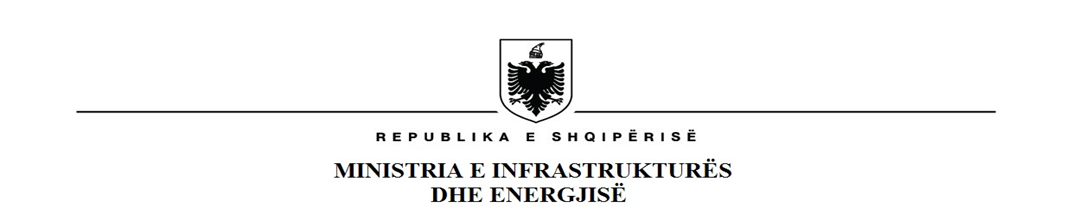 RAPORT INDIVIDUAL I KONSULTIMIT PUBLIKTitulli i aktit/dokumentit      Projektligji “Për komunikimet elektronike në Republikën e Shqipërisë”.Kohëzgjatja e konsultimeveProjektakti është publikuar në datë 31 Tetor 2022 regjistrin elektronik të njoftimeve dhe konsultimeve publike (në nivel eksperti dhe qytetari) dhe ka zgjatur 30 ditë, deri në datë 30 Nëntor 2022. https://konsultimipublik.gov.al/Konsultime/Detaje/539; https://konsultimipublik.gov.al/Konsultime/Detaje/540Në regjistrin e konsultimeve publike ka pasur 623 lexime nga qytetarët dhe 366 lexime nga ekspertët, por nuk ka patur asnjë koment apo sugjerim lidhur me projektaktin në këtë platformë. Gjithashtu draftligji është publikuar dhe në website zyrtar të Ministrisë së Infrastrukturës dhe Energjisë nga data 31 Tetor deri në datën 30 Nentor 2022 në linkun  https://www.infrastruktura.gov.al/konsultime-publike/. Nuk ka pasur komente.Në përfundim te procesit te konsultimit publik, me institucionet si dhe me sherbimet e Komisionit Evropian, projektakti i rishikuar u pubika në website zyrtare të MIE, datë 12.9.2023;Metoda e konsultimitNga ana e Ministrisë së Infrastrukturës dhe Energjisë është zhvilluar procesi i konsultimit publik nëpërmjet:Publikimi i projektaktit dhe paketës shoqëruese, 31 Tetor 2022, në regjistrin elektronik për njoftimet dhe konsultimet publike (RENJKP);Publikimit të projektaktit dhe paketës shoqëruese në website zyrtare të MIE, 31 Tetor 2022;Tryezë takimi konsultimi me ekspertë me përfaqësues të AKEP, Korrik 2022;Workshop me ekspertë përfaqësues të institucioneve publike dhe private, 7 Korrik 2022;Takimi konsultativ me operatorët e telekomunikacioneve, 19 shtator 2022;Ndërmjet postës elektronike: vilma.davidhi@infrastruktura.gov.al; fotjon.kosta@infrastruktura.gov.al;Tryezë e rrumbullakët, me pjesëmarrjen e aktorëve të interesuar, si operatorët Albtelecom, Vodafone Albania, One Albania, Digicom, Digitalb, Tring, Albania Fiber Telecomunications, Abissnet sh.a,  etj, pranë ambjenteve të MIE, 22 Nëntor 2022;Tryezë e rrumbullakët, me pjesëmarrjen e institucioneve publike, si AMA, AKEP, ACESK, KDIMP, AK, Ministritë etj, datë 22 Nëntor 2022,  pranë ambjenteve të MIE.Projektligji i rishikuar pas konsultimeve i publikuar në faqen e Ministrisë së Infrastrukturës dhe Energjisë me datë 12.9.2023;Takime sqaruese me operatorët e telekomuniacioneve në nëntor 2023;Konsultim me Shërbimet e Komisionit Evropian gjatë vitit 2023.Palët e interesit të përfshiraPër hartimin e projektaktit është bashkëpunuar me AKEP. Palët e interesit të përfshira në konsultimet e projektaktit janë institucionet publike të lidhura si Autoriteti i Medias Audiovizive, Autoriteti i Konkurencës, AKCESK, Komisioneri për të Drejtën e Informimit dhe Mbrojtjen e të Dhënave, Agjencia Kombëtare e Emergjencave Civile, AKSHI etj. Komentet e paraqitura prej tyre janë shqyrtuar në bashkëpunim me AKEP dhe Konsulentin. Nuk ka pasur komente nëpërmjet RENJK por gjatë tryezave dhe me shkrim. Nga aktorët e interesuar, kryesisht operatorët e telekomunikacioneve, ka patur disa komente dhe propozime për draftligjin, të paraqitura me shkresë pranë Ministrisë së Infrastrukturës dhe Energjisë si nga “Albtelecom”, “One Albania”, “Vodafone Albania”, “Abissnet”, “Tring”, “Digicom”.Komente me shkrim kanë ardhur dhe nga “AKCESK”, KDIMP, AK, dhe AKSHI.Projektligji është u dërguar për mendim në Ministrinë e Drejtësisë, Ministrinë për Evropën dhe Punët e Jashtme, Ministrinë e Financave dhe Ekonomisë. Pas reflektimit të sugjerimeve dhe bashkërendimit, projektigji u dërgua për mendim pranë Këshillit të Ministrave në Dhjetor 2023.Pasqyra e komenteve të pranuara me arsyetimin e komenteve të pranuara/ refuzuaraKomentet dhe Propozimet e marra:Nga aktorët e interesuar, operatorët e telekomunikacioneve ka patur disa propozime/komente për draftin, specifike dhe të përgjithshme sic jepen të përmbledhura më poshtë.Çështjet e adresuaraKomentet Palët e interesuara Vendimi (I pranuar/I pranuar pjesërisht/I refuzuar) JustifikimiKomentet e marra nga palët e interesit: operatorët e telekomunikacioneve: Albtelecom”, One Albania, “Vodafone Albania”, “Abissnet”, “Tring”, “Digicom”.Qartësimi i parashikimeve në nenin që lidhet me vrojtimin gjeografik të rrjeteve me kapacitete të larta dhe përcaktimin e bandwidthit për rrjetet me kapaciete të larta 100 Mbps;Operatorët e telekomunikacioneve I pranuar pjesërisht Neni për vrojtimin gjeografik per rrjetet e kapaciteteve te larta eshte rishikuar me qellim qartesimi të formulimeve dhe parashikimeve për procesin e vrojtimit gjeografik; Ndërsa kërkesa për të kufizuar bandwidthin nuk është reflektuar pasi nuk është në perputhje me direktivën si dhe zhvillimet në të ardhmen për rrjetet VHCN;Komentet e marra nga palët e interesit: operatorët e telekomunikacioneve: Albtelecom”, One Albania, “Vodafone Albania”, “Abissnet”, “Tring”, “Digicom”.Rishikim i nenit që lidhet me parimet për pagesat administrative dhe kerkuar heqja e nenit për pagesat e instalimit të rrjetit;Operatorët e telekomunikacioneve I pranuar pjesërisht Rishikuar formulimi i nenit me qëllim qartësimi të parimeve për mbulimin e kostove administrative të rregullatorit;Nuk është hequr neni për pagesat e mundshme për instalimet e rrjetit; dhënë shpjegime gjate takimeve konsultative; Komentet e marra nga palët e interesit: operatorët e telekomunikacioneve: Albtelecom”, One Albania, “Vodafone Albania”, “Abissnet”, “Tring”, “Digicom”.Forcim i kërkesave të autorizimit të përgjithshëm për hyrësit e rinj në treg;Operatorët e telekomunikacioneve I refuzuar Neni është në përputhje të plotë me parashikimet e direktivës dhe me regjimin autorizimit të përgjithshëm të prezantuar nga viti 2008 për hyrjen në treg; Ligji ka instrumenta të mjaftueshëm për mbikqyrjen dhe monitorimin e tregut dhe veprimtarisë së sipermarrësve si dhe per marrjen e masave rregullatore/administrative në zbatim të tij deri në heqje të autorizimit nga AKEP;Komentet e marra nga palët e interesit: operatorët e telekomunikacioneve: Albtelecom”, One Albania, “Vodafone Albania”, “Abissnet”, “Tring”, “Digicom”.Qartësim i kushteve të autorizimit të përgjithshëm dhe autorizimeve individuale;Operatorët e telekomunikacioneve I pranuarRishikuar neni për kushtet e autorizimit të përgjithshem si dhe ristrukturuar nenet duke i ndarë në disa nene për kushtet e vecanta sipas shërbimeve apo rrjeteve në përputhje të plotë me Direktivën EECC;Komentet e marra nga palët e interesit: operatorët e telekomunikacioneve: Albtelecom”, One Albania, “Vodafone Albania”, “Abissnet”, “Tring”, “Digicom”.Komente për nenin për zgjidhjen e mosmarreveshjeve;Operatorët e telekomunikacioneve I pranuar pjeserishtNeni është riformuluar duke pasur parasysh dhe kuadrin ligjor në fuqi për procedurat administrative;Komentet e marra nga palët e interesit: operatorët e telekomunikacioneve: Albtelecom”, One Albania, “Vodafone Albania”, “Abissnet”, “Tring”, “Digicom”.Kërkuar rishikim i nenit për kohëzgjatjen e te drejtave/autorizimeve;Operatorët e telekomunikacioneve I pranuar pjeserishtNeni për kohëzgjatjen e të drejtave rishikuar me qëllim qartësimi të formulimeve në përputhje të plotë me direktivë EECC dhe duke parashikuar kohëzgjatjen e autorizimeve 15 vjet sic është aktualisht ne ligjin në fuqi dhe shtuar parashikimin e zgjatjes me 5 vjet frekuencat e  harmonizuara sipas direktivës EECC;Komente për nenin për sigurinë e furnitorëve të rrjeteve;Operatorët e telekomunikacioneve E pranuar pjeserishtNeni për sigurinë e furnitorëve për rrjetet 5G është një nen i rëndësishëm për garantuar sigurinë  e rrjeteve;  Për reflektimin e komenteve neni është plotësuar me parashikimin e aktit nënligjor për miratimin e metodologjisë si dhe listën e elementëve kritike të rrjetit me VKM; Komente në pjesën e analizave të tregut, saktësime, qartvsime në formulime;Operatorët e telekomunikacioneve E pranuar pjesërisht;Rishikuar formulimet e neneve me qëllim qartësimi te formulimeve; rregullimet e parashikuara janë në harmoni të plotë me direktivën EECC;Komente për nenin dhe nivelin e gjobave;Operatorët e telekomunikacioneve E pranuarNeni për gjobat ofron zbatimin e parimit të proporcionalitetit dhe njëkohësisht me plotësimin e bërë në riformulim nuk e tejkalon nivelin maksimal të gjobave që ekziston në ligjin në fuqi.